 Black and Hot-Dipped Zinc-Coated (Galvanized) Welded and Seamless Steel Pipe for Fire Protection Use ASTM A795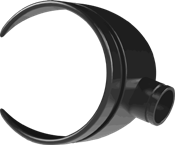 This speciﬁcation covers black and hot-dipped galvanized welded and seamless steel pipe in sizes NPS 1/2 (Note 1) to NPS 10 inclusive, with wall thicknesses as given in Table 1 and Table 2.Pipe ordered under this speciﬁcation is intended for use in ﬁre protection systems. The pipe may be bent, but it is not intended for bending made at ambient temperature wherein the inside diameter of the bend is less than twelve times the outside diameter of the pipe being bentThis pipe is suitable for joining by the following methods:Light-Weight Fire Protection Pipe	Rolled groove, welding, and ﬁttings for plain end pipe. See Table 1 for dimensionsStandard-Weight Fire Protection Pipe:	Cut or rolled groove, threading, welding, and ﬁttings for plain end pipe. See Table 2 for dimensions.Pipe may be furnished in the following types:Type F: Furnace-butt welded, continuous welded.Type E: Electric-resistance-welded, orType S: Seamless.Materials and Manufacture:The steel for both welded and seamless pipe shall be made by one or more of the following processes: open-hearth, electric-furnace, or basic-oxygen.Welded pipe NPS 4 and under may be furnace-welded or electric-resistance welded. Welded pipe over NPS 4 shall be electric-resistance–welded.The weld seam of electric-resistance-welded pipe in Grade B shall be heat treated after welding to a minimum of 1000°F (540°C) so that no untempered martensite remains, or otherwise processed in such a manner that no untempered martensite remains.Chemical CompositionThe steel shall conform to the requirements as to chemical composition speciﬁed in the following Table:* Open-hearth, electric-furnace, or basic oxygen Black and Hot-Dipped Zinc-Coated (Galvanized) Welded and Seamless Steel Pipe for Fire Protection Use ASTM A795Weight For the pipe covered by Table 1 and Table 2, the weight shall not vary more than ± 5% from that prescribed. Unless pipes ordered under special requirements the Diameter permissible variations shall be the included in the following table:Wall thickness: The minimum wall thickness at any point shall not vary more than 12.5 % under the nominal wall thickness. Pipes Lengths: Unless otherwise speciﬁed, pipe shall be furnished in single random lengths of 16 to 22 ft (4.9 to 6.7 m)..Hydrostatic Test and Galvanizing Process:Hydrostatic Test:Each length of pipe shall be subjected to a hydrostatic test by the manufacturer. The minimum test pressure shall be as prescribed in Table 1 and Table 2. This does not prohibit testing at a higher pressure at the manufacturer’s option. The manufacturer may apply the hydrostatic test to pipe with plain ends, with threads only, or with threads and couplings. The hydrostatic test may be applied to single or multiple lengths.Galvanizing process:Galvanized pipe shall be coated with zinc inside and outside by the hot-dip process. The zinc used for the coating shall be any grade of zinc conforming to Speciﬁcation ASTM B 6 Specification for Zinc.The weight of the zinc coating shall not be less than 1.5 oz/ft2 (0.46 kg/m2) as determined from the average of two specimens tested in accordance with 16.1 and not less than 1.3 oz/ft2 (0.40 kg/m2) for either of the specimens.The weight of coating expressed in ounces per square foot or kilograms per square metre shall be calculated by dividing the total weight of zinc, inside plus outside, by total area, inside plus outside, of the surface coated. Black and Hot-Dipped Zinc-Coated (Galvanized) Welded and Seamless Steel Pipe for Fire Protection Use ASTM A795A Schedule 10 corresponds to Schedule 10S as listed in ANSI B 36.19 for NPS 3⁄4 through 6 only. B Furnace-welded pipe is not made in sizes larger than NPS 4.C Not Schedule 10.CarbonManganesePhosphorusSulfurGRADEComposition max, %Composition max, %Composition max, %Composition max, %AType E (electric-resistance-welded pipe) & Type S (seamless pipe)0,250,950,0350,035B  Type E (electric-resistance- welded pipe) & Type S  (seamless pipe)0,31,200,0350,035Type F (furnace-welded pipe)*??0,0350,035NPS (DN)Outside Diameter Permissible VariationsOutside Diameter Permissible VariationsInches (mm)       Over Inches (mm)Under   Inches (mm)≤1 1/2" (≤ 40)1/64 - 0,41/32 - 0,8  ≥2" (≥ 50)1 % standard specified1 % standard specifiedTABLE 1 DIMENSIONS, WEIGHTS, AND TEST PRESSURE FOR LIGHT-WEIGHT FIRE PROTECTION PIPE - SCHEDULE 10ATABLE 1 DIMENSIONS, WEIGHTS, AND TEST PRESSURE FOR LIGHT-WEIGHT FIRE PROTECTION PIPE - SCHEDULE 10ATABLE 1 DIMENSIONS, WEIGHTS, AND TEST PRESSURE FOR LIGHT-WEIGHT FIRE PROTECTION PIPE - SCHEDULE 10ATABLE 1 DIMENSIONS, WEIGHTS, AND TEST PRESSURE FOR LIGHT-WEIGHT FIRE PROTECTION PIPE - SCHEDULE 10ATABLE 1 DIMENSIONS, WEIGHTS, AND TEST PRESSURE FOR LIGHT-WEIGHT FIRE PROTECTION PIPE - SCHEDULE 10ATABLE 1 DIMENSIONS, WEIGHTS, AND TEST PRESSURE FOR LIGHT-WEIGHT FIRE PROTECTION PIPE - SCHEDULE 10ATABLE 1 DIMENSIONS, WEIGHTS, AND TEST PRESSURE FOR LIGHT-WEIGHT FIRE PROTECTION PIPE - SCHEDULE 10ATABLE 1 DIMENSIONS, WEIGHTS, AND TEST PRESSURE FOR LIGHT-WEIGHT FIRE PROTECTION PIPE - SCHEDULE 10ATABLE 1 DIMENSIONS, WEIGHTS, AND TEST PRESSURE FOR LIGHT-WEIGHT FIRE PROTECTION PIPE - SCHEDULE 10ATABLE 1 DIMENSIONS, WEIGHTS, AND TEST PRESSURE FOR LIGHT-WEIGHT FIRE PROTECTION PIPE - SCHEDULE 10ATABLE 1 DIMENSIONS, WEIGHTS, AND TEST PRESSURE FOR LIGHT-WEIGHT FIRE PROTECTION PIPE - SCHEDULE 10ATABLE 1 DIMENSIONS, WEIGHTS, AND TEST PRESSURE FOR LIGHT-WEIGHT FIRE PROTECTION PIPE - SCHEDULE 10ANPS	(Nominal Pipe Size)   Outside Diameterin.	mm   Outside Diameterin.	mmNominal Wall Thicknessin.	mmNominal Wall Thicknessin.	mm         Weight Plain Endlb/ft	kg/m         Weight Plain Endlb/ft	kg/mFurnaceWeldedpsiTest Pressure 	Seamless and Electric-         Resistance-WeldedMpa	psi	MpaTest Pressure 	Seamless and Electric-         Resistance-WeldedMpa	psi	MpaTest Pressure 	Seamless and Electric-         Resistance-WeldedMpa	psi	MpaTest Pressure 	Seamless and Electric-         Resistance-WeldedMpa	psi	Mpa1"1,31533,40,1092,771,412,095003,457004,831 1/4"1,66042,20,1092,771,812,695003,4510006,891 1/2"1,90048,30,1092,772,093,115003,4510006,892"2,37560,30,1092,772,643,935003,4510006,892 1/2"2,87573,00,1203,053,535,265003,4510006,893"3,50088,90,1203,054,346,465003,4510006,894"4,500114,30,1203,055,628,375003,4512008,275"5,563141,30,1343,407,7811,58BB12008,276"6,625168,30,1343,409,3013,85BB10006,898"8,625219,10,188C4,7816,9625,26BB8005,5110"10,750273,10,188C4,7821,2331,62BB7004,83TABLE 2 DIMENSIONS, WEIGHTS, TEST PRESSURES FOR STANDARD-WEIGHT FIRE PROTECTION PIPE --SCHEDULE 30 AND SCHEDULE 40TABLE 2 DIMENSIONS, WEIGHTS, TEST PRESSURES FOR STANDARD-WEIGHT FIRE PROTECTION PIPE --SCHEDULE 30 AND SCHEDULE 40TABLE 2 DIMENSIONS, WEIGHTS, TEST PRESSURES FOR STANDARD-WEIGHT FIRE PROTECTION PIPE --SCHEDULE 30 AND SCHEDULE 40TABLE 2 DIMENSIONS, WEIGHTS, TEST PRESSURES FOR STANDARD-WEIGHT FIRE PROTECTION PIPE --SCHEDULE 30 AND SCHEDULE 40TABLE 2 DIMENSIONS, WEIGHTS, TEST PRESSURES FOR STANDARD-WEIGHT FIRE PROTECTION PIPE --SCHEDULE 30 AND SCHEDULE 40TABLE 2 DIMENSIONS, WEIGHTS, TEST PRESSURES FOR STANDARD-WEIGHT FIRE PROTECTION PIPE --SCHEDULE 30 AND SCHEDULE 40TABLE 2 DIMENSIONS, WEIGHTS, TEST PRESSURES FOR STANDARD-WEIGHT FIRE PROTECTION PIPE --SCHEDULE 30 AND SCHEDULE 40TABLE 2 DIMENSIONS, WEIGHTS, TEST PRESSURES FOR STANDARD-WEIGHT FIRE PROTECTION PIPE --SCHEDULE 30 AND SCHEDULE 40TABLE 2 DIMENSIONS, WEIGHTS, TEST PRESSURES FOR STANDARD-WEIGHT FIRE PROTECTION PIPE --SCHEDULE 30 AND SCHEDULE 40TABLE 2 DIMENSIONS, WEIGHTS, TEST PRESSURES FOR STANDARD-WEIGHT FIRE PROTECTION PIPE --SCHEDULE 30 AND SCHEDULE 40TABLE 2 DIMENSIONS, WEIGHTS, TEST PRESSURES FOR STANDARD-WEIGHT FIRE PROTECTION PIPE --SCHEDULE 30 AND SCHEDULE 40TABLE 2 DIMENSIONS, WEIGHTS, TEST PRESSURES FOR STANDARD-WEIGHT FIRE PROTECTION PIPE --SCHEDULE 30 AND SCHEDULE 40TABLE 2 DIMENSIONS, WEIGHTS, TEST PRESSURES FOR STANDARD-WEIGHT FIRE PROTECTION PIPE --SCHEDULE 30 AND SCHEDULE 40TABLE 2 DIMENSIONS, WEIGHTS, TEST PRESSURES FOR STANDARD-WEIGHT FIRE PROTECTION PIPE --SCHEDULE 30 AND SCHEDULE 40TABLE 2 DIMENSIONS, WEIGHTS, TEST PRESSURES FOR STANDARD-WEIGHT FIRE PROTECTION PIPE --SCHEDULE 30 AND SCHEDULE 40NPS(Nominal Pipe Size)Outside Diameterin.	mmOutside Diameterin.	mmNominal Wall Thicknessin.	mmNominal Wall Thicknessin.	mmWeight Plain Endlb/ft	kg/mWeight Plain Endlb/ft	kg/mWeightThread And Couplinglb/ft	kg/mWeightThread And Couplinglb/ft	kg/mBTest PressureFurnace-Welded         Seamless and                             Electric-Resistance-Weldedpsi	Mpa	psi	MpaTest PressureFurnace-Welded         Seamless and                             Electric-Resistance-Weldedpsi	Mpa	psi	MpaTest PressureFurnace-Welded         Seamless and                             Electric-Resistance-Weldedpsi	Mpa	psi	MpaTest PressureFurnace-Welded         Seamless and                             Electric-Resistance-Weldedpsi	Mpa	psi	Mpa1"1,31533,40,1333,881,682,501,682,507004,837004,831 1/4"1,66042,20,1403,562,273,392,283,4010006,8910006,891 1/2"1,90048,30,1453,682,724,052,734,0710006,8910006,892"2,37560,30,1543,913,665,453,695,5010006,8910006,892 1/2"2,87573,00,2035,165,808,645,838,6810006,8910006,893"3,50088,90,2165,497,5811,297,6211,3512008,2710006,894"4,500114,30,2376,0210,8016,0910,9116,2512008,2712008,275"5,563141,30,2586,5514,6321,7914,8222,07BB12008,276"6,625168,30,2807,1118,9928,2919,2028,60BB12008,278"8,625219,10,2777,0424,7238,6225,5738,09BB12008,2710"10,750273,10,3077,8034,2751,0535,7853,29BB10006,89